Un ballon pour l’autismeCœur sur la main, baskets sur le terrainInvitation au match de la solidarité à LiègeLes Panthers de Liège, club de basket féminin de division un, et l’asbl « Autisme Liège » vous invitent ce samedi 11 février à l’organisation « Un ballon pour l’Autisme ».Avant le match de DI qui opposera les joueuses Liégeoises à la formation de Houthalen, l’équipe et son staff de coaches animeront un « Atelier ballon » pour personnes autistes (enfants, adolescents et adultes), leurs familles et leurs accompagnants. Un partenariat Autisme LIEGE Panthers ! Autisme Liège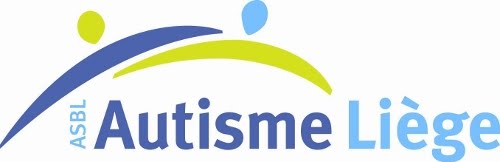 Réunissant en 1997 des parents d’enfants autistes, cette association créait l’asbl en 1999. Elle fêtera ses 20 années d’existence officielle en 2019 et a été à l’initiative de plusieurs services dont l’objectif est l’accompagnement de nombreux jeunes autistes à domicile, à l’école et sur les lieux de loisirs. Autisme Liège a maintenant un nouveau projet : « Autiste, 18 ans et après » avec la création d’un centre d’accueil pour jeunes adultes autistes ayant terminé leur scolarité.Autisme Liège développe également  des activités visant à aider les personnes autistes et leurs familles, à faire prendre conscience de la problématique de l’autisme et à y remédier.Panthers de Liège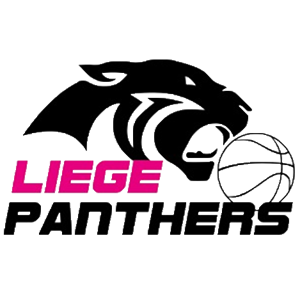 Pour sa troisième saison en D1 Panthers Liège Basketball est la référence pour la formation des jeunes filles dans la Province de Liège et sa réputation dépasse largement les frontières de celle-ci. L’objectif du club est de produire le meilleur basket tout en formant des jeunes Liégeoises en leur permettant, par la « Panthers Academy », de poursuivre leurs études secondaires et supérieures avec un accompagnement sportif et médical de haut niveau, ainsi qu’un soutien scolaire. Les résultats sont au rendez-vous, outre de nombreux trophées chez les jeunes et de  nombreuses sélections nationales les Panthers occupent actuellement la 6ème place (sur 12) du classement avec 9 victoires en 15 rencontres se classant second club Wallon. Les coaches sont Pierre Cornia (ancien international, coach national de jeunes et assistant coach en équipe nationale dames), Fabienne Georis-Cornia (ex-internationale) et David Pétermans. Actions pour les enfants sourds et pour les familles d’accueil, Viva for Life, lutte contre la leucémie et maintenant autisme… les Panthers ont du cœur. Il bat en Cité Ardente.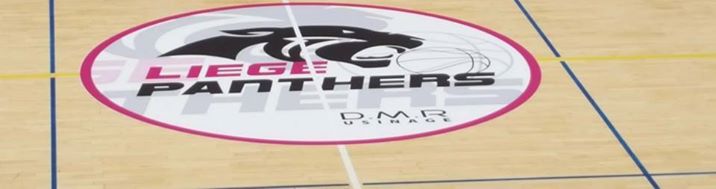 Programme« Un ballon pour l’autisme » se déroulera salle du Bois St-Jean (petit Country hall) Allée du Bol d’Air, 17 à LiègeLe samedi 11 février18 h : Accueil des familles et des jeunes 18 h-18 h 30 : Un mot pour l’autisme, séance « académique » et apéro VIP18 h 30 à 19 h 30 : Atelier ballons et rencontres, encadré par les parents et des joueuses des Panthers et leurs coaches20 heures : installation dans les tribunes20 h 30 : Match de DI Panthers Liège - HouthalenDes bénévoles d’Autisme Liège proposeront des cartes de soutien de l’asbl, accompagnée d’un petit cadeau Voo aux spectateurs. Ceci permettra, entre les 3ème et 4ème quart temps du match de participer au tirage au sort de 5 ballons « Voo », fidèle partenaire de l’action, dédicacés par les joueuses et les coaches.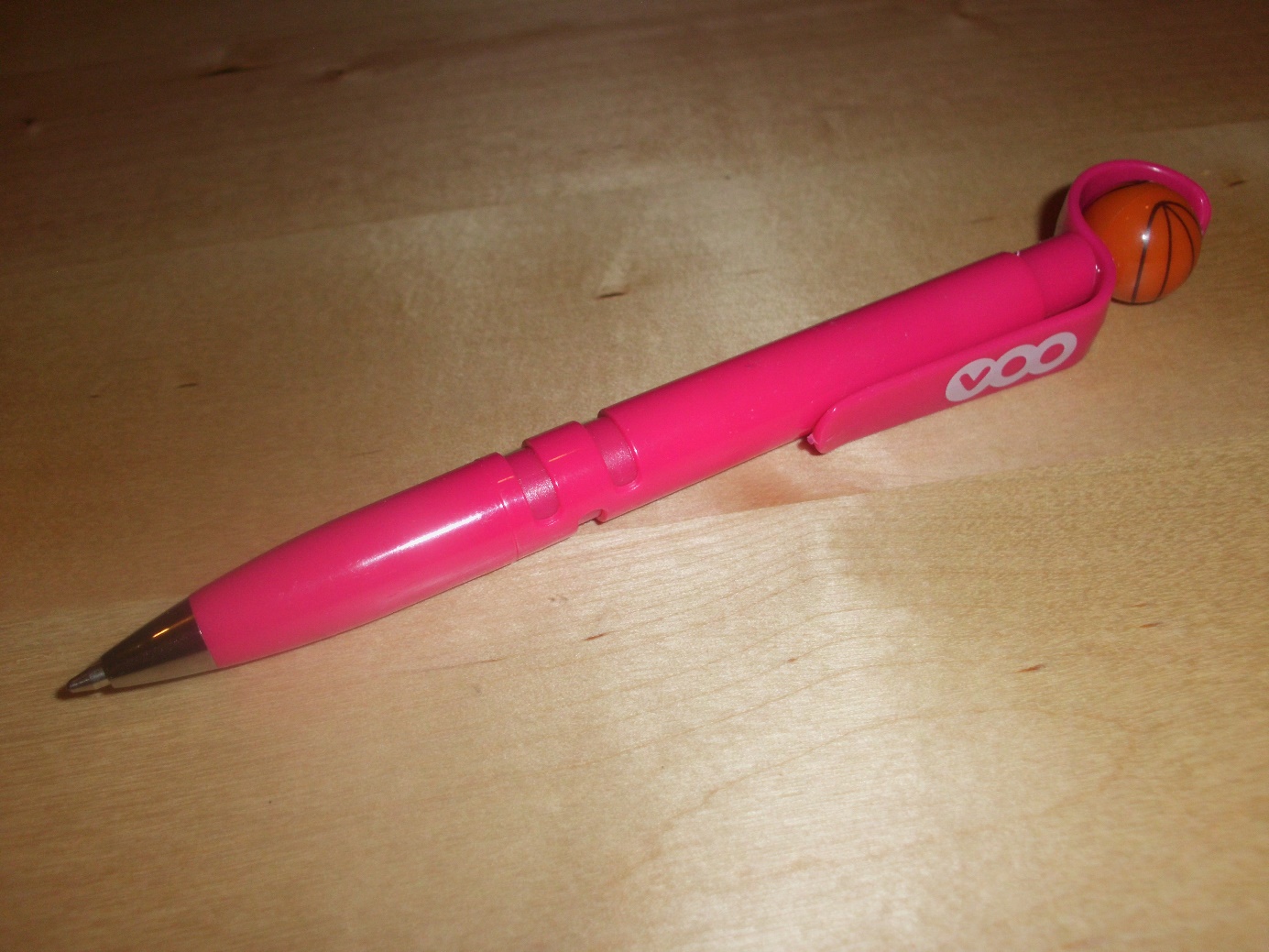 Contacts :Autisme Liège04 / 338 04 49info@autismeliege.comwww.autismeliege.comAutisme Liège est sur facebookPanthers Liège www.liege-panthers.bePanthers Liège est sur facebook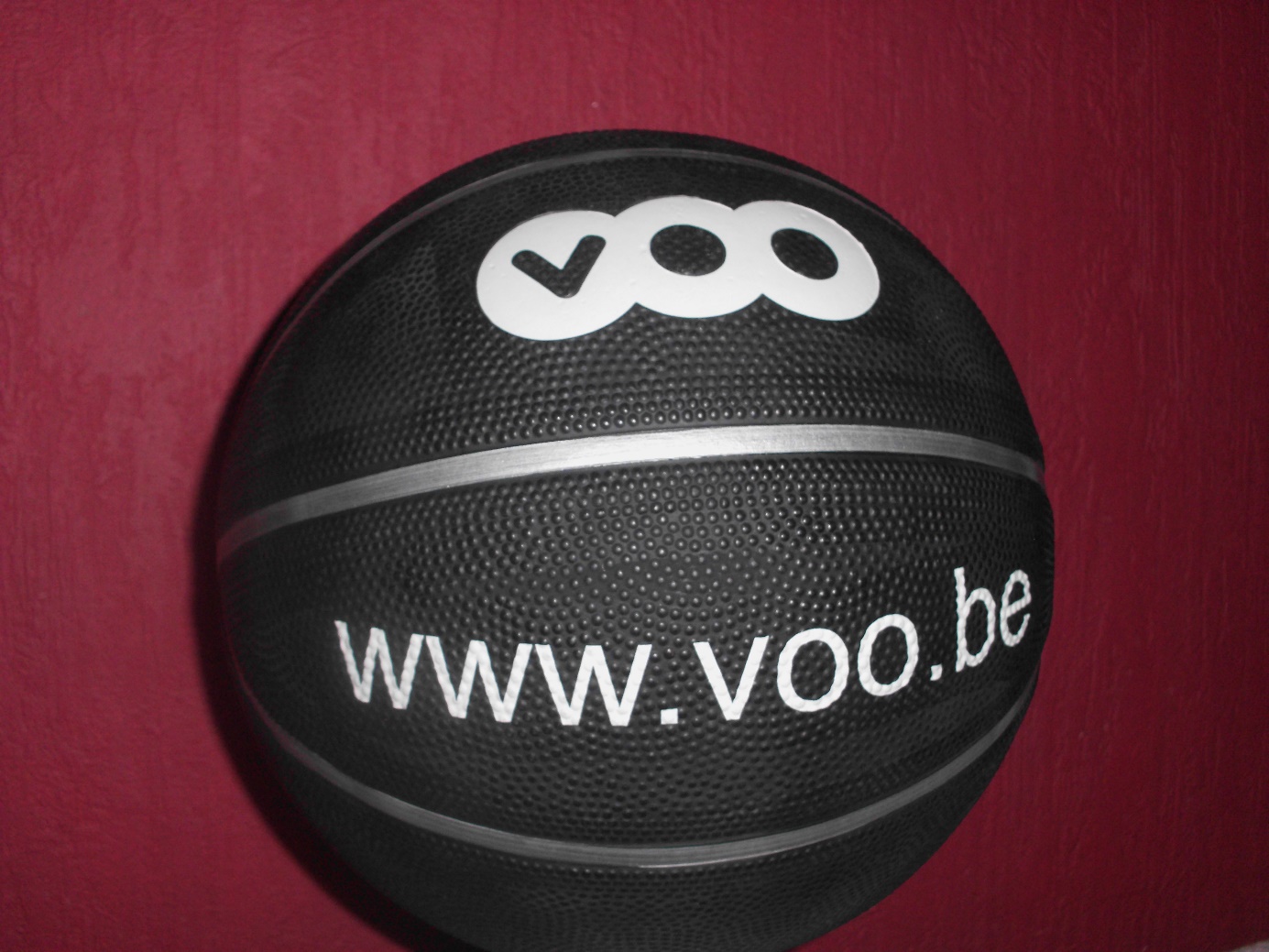                                                   … un ballon pour l’autisme